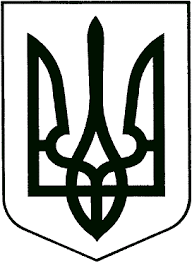 УКРАЇНАЖИТОМИРСЬКА ОБЛАСТЬНОВОГРАД-ВОЛИНСЬКА МІСЬКА РАДАВИКОНАВЧИЙ КОМІТЕТ  РІШЕННЯвід                      №  Про клопотання щодо представлення до державної нагороди військовослужбовців військових частин Збройних Сил України, розташованих на території Новоград-Волинської міської територіальної громадиКеруючись статтею 39 Закону  України „Про місцеве самоврядування в Україні“, Законом України „Про державні нагороди України“, Указом Президента України  „Про порядок  представлення до нагородження та вручення державних нагород України“, враховуючи клопотання командирів військових частин, виконавчий комітет міської радиВИРІШИВ:1. Підтримати кандидатури військовослужбовців військових частин Збройних Сил України, розташованих на території Новоград-Волинської міської територіальної громади за безпосередню участь у бойових діях щодо забезпечення національної безпеки і оборони України, боротьбу за її незалежність, зразкову військову дисципліну, сумлінне виконання службових обов’язків та порушити клопотання:1.1. Перед Житомирською обласною державною адміністрацією про внесення подання до Кабінету Міністрів України щодо нагородження Почесною грамотою Кабінету Міністрів України (додаток 1).       1.2. Перед Житомирською обласною радою про внесення подання до Верховної Ради України щодо нагородження Почесною грамотою Верховної Ради України (додаток 2).    2. Контроль за виконанням цього рішення покласти на секретаря міської ради Гвозденко О.В.Міський голова                                                                             Микола БОРОВЕЦЬ                                                                     